おかやま若者再チャレンジ応援宣言企業　登録申請書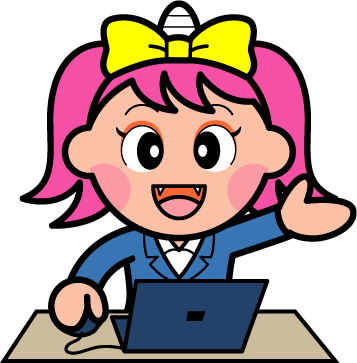 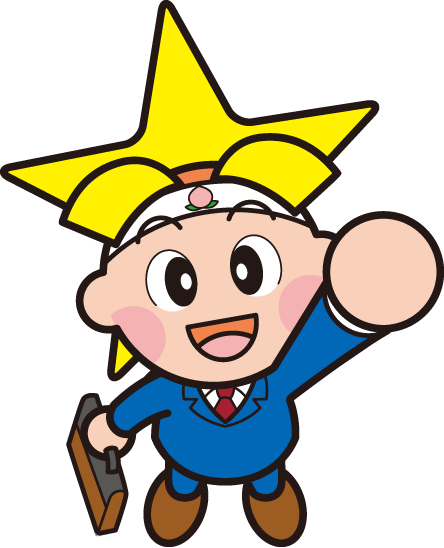 わが社は、離職した若者の岡山県での再チャレンジを応援するため、次の取組を行うことを宣言します。（この申請書と対象要件チェック表を県に提出してください）※宣言ごとに“〇”をご記入ください。いずれか１つでも大歓迎です。　　　　　　年　　　月　　　日岡山県知事　　　　　　　　様企業等　名　　称　　　　　　　　　　　　　　　　　　　　　　　　　　　代表者　職・氏名　　　　　　　　　　　　　　　　　　　　　　　　　　　おかやま若者再チャレンジ応援宣言企業　登録申請書わが社は、離職した若者の岡山県での再チャレンジを応援するため、次の取組を行うことを宣言します。（この申請書と対象要件チェック表を県に提出してください）※宣言ごとに“〇”をご記入ください。いずれか１つでも大歓迎です。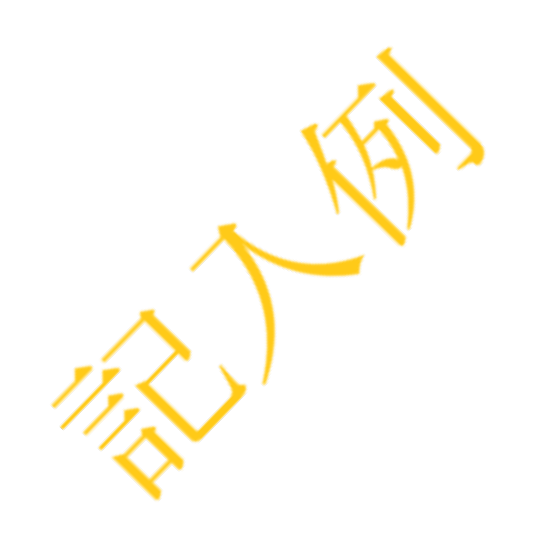 　２０●●年　●月　●日岡山県知事　　　　　　　　様企業等　名　　称　　株式会社　生き活き岡山　　　　代表者　職・氏名　　代表取締役　岡山桃太郎　　　　おかやま若者再チャレンジ応援宣言　対象要件チェック表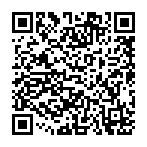 ※「はい」又は「いいえ」に“〇”をご記入ください。（※①②③）詳しい定義は募集要領をご覧ください。おかやま若者再チャレンジ応援宣言　対象要件チェック表※「はい」又は「いいえ」に“〇”をご記入ください。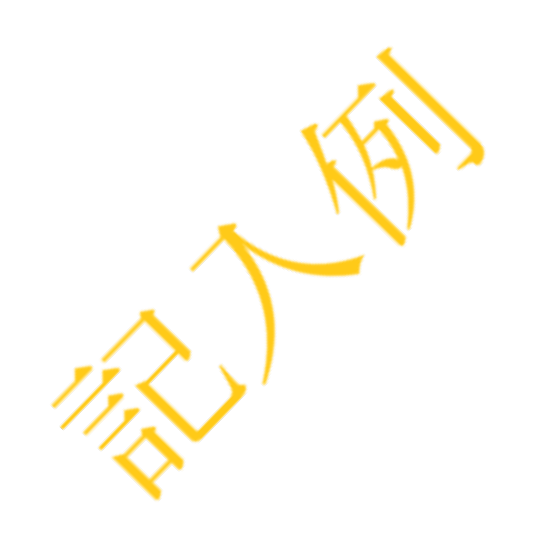 （※①②③）詳しい定義は募集要領をご覧ください。宣言の区分・内容宣言(〇を記入)再就職応援宣言岡山県内で再就職を希望する若者について、正社員としての採用に積極的に取り組みます。具体的な支援策がある場合は、100字以内で記入（ない場合は空欄）※県ホームページに掲載します。具体的な支援策がある場合は、100字以内で記入（ない場合は空欄）※県ホームページに掲載します。再入社応援宣言育児・介護・キャリアアップ等のため当社を退社した若者が再入社を希望した場合は、正社員としての採用に積極的に取り組みます。具体的な支援策がある場合は、100字以内で記入（ない場合は空欄）※県ホームページに掲載します。具体的な支援策がある場合は、100字以内で記入（ない場合は空欄）※県ホームページに掲載します。入社辞退者の再エントリー応援宣言最終選考を通過したものの入社を辞退した新規学卒者が、学卒後３年以内に当社に再エントリーした場合は、正社員として積極的に採用します。具体的な支援策がある場合は、100字以内で記入（ない場合は空欄）※県ホームページに掲載します。具体的な支援策がある場合は、100字以内で記入（ない場合は空欄）※県ホームページに掲載します。宣言の区分・内容宣言(〇を記入)再就職応援宣言岡山県内で再就職を希望する若者について、正社員としての採用に積極的に取り組みます。〇具体的な支援策がある場合は、100字以内で記入（ない場合は空欄）※県ホームページに掲載します。具体的な支援策がある場合は、100字以内で記入（ない場合は空欄）※県ホームページに掲載します。再入社応援宣言育児・介護・キャリアアップ等のため当社を退社した若者が再入社を希望した場合は、正社員としての採用に積極的に取り組みます。〇具体的な支援策がある場合は、100字以内で記入（ない場合は空欄）※県ホームページに掲載します。具体的な支援策がある場合は、100字以内で記入（ない場合は空欄）※県ホームページに掲載します。入社辞退者の再エントリー応援宣言最終選考を通過したものの入社を辞退した新規学卒者が、学卒後３年以内に当社に再エントリーした場合は、正社員として積極的に採用します。〇具体的な支援策がある場合は、100字以内で記入（ない場合は空欄）※県ホームページに掲載します。具体的な支援策がある場合は、100字以内で記入（ない場合は空欄）※県ホームページに掲載します。電子申請が利用できます（ＰＣ・スマホから。書類の提出は不要）https://www.pref.okayama.jp/site/240/556595.html（書類のワード様式もダウンロードできます）電子申請が利用できます（ＰＣ・スマホから。書類の提出は不要）https://www.pref.okayama.jp/site/240/556595.html（書類のワード様式もダウンロードできます）電子申請を利用しない場合は、次の書類を右記にご提出ください。①対象要件チェック表（この用紙）②登録申請書703-8278　岡山市中区古京町1-7-36岡山県産業労働部　労働雇用政策課Ｆａｘ　０８６－２２６－７８６９メール　koyou@pref.okayama.lg.jpはいいいえ対象要件(1) 岡山県内に採用権限がある事業所を有する企業等である(2) 次の雇用項目をホームページ等で公表している（※①）ア　直近３事業年度の新卒者などの採用者数・離職者数、男女別採用者数、35歳未満の採用者数・離職者数、平均継続勤務年数イ　研修内容、メンター制度の有無、自己啓発支援・キャリアコンサルティング制度・社内検定などの制度の有無とその内容ウ　前事業年度の月平均の所定外労働時間、有給休暇の平均取得日数、育児休業の取得対象者数・取得者数(男女別)、役員・管理職の女性割合(3) 過去１年間に労働基準関係法令違反に係る公表の対象となっていない(4) 過去１年間に事業主都合による解雇又は退職勧奨を行っていない(5) 過去３年間に新規学卒者の採用内定取消しを行っていない(6) 暴力団関係事業主でない（※②）(7) 性風俗関連特殊営業事業主でない（※③）企業等の名称県内所在地本社所在地ホームページURLメールアドレス申請責任者 所属申請責任者 氏名電話Ｆａｘ業種（いずれかに〇）建設業　　情報通信業　　不動産業　　サービス業製造業　　卸売・小売業　　宿泊業　　　医療・福祉運輸業　　金融・保険業　　その他（　　　　　　　　　　　　　　）企業等の紹介（100字以内）（県HPに掲載）電子申請が利用できます（ＰＣ・スマホから。書類の提出は不要）https://www.pref.okayama.jp/site/240/556595.html（書類のワード様式もダウンロードできます）電子申請が利用できます（ＰＣ・スマホから。書類の提出は不要）https://www.pref.okayama.jp/site/240/556595.html（書類のワード様式もダウンロードできます）電子申請を利用しない場合は、次の書類を右記にご提出ください。①対象要件チェック表（この用紙）②登録申請書703-8278　岡山市中区古京町1-7-36岡山県産業労働部　労働雇用政策課Ｆａｘ　０８６－２２６－７８６９メール　koyou@pref.okayama.lg.jpはいいいえ対象要件〇(1) 岡山県内に採用権限がある事業所を有する企業等である〇(2) 次の雇用項目をホームページ等で公表している（※①）ア　直近３事業年度の新卒者などの採用者数・離職者数、男女別採用者数、35歳未満の採用者数・離職者数、平均継続勤務年数イ　研修内容、メンター制度の有無、自己啓発支援・キャリアコンサルティング制度・社内検定などの制度の有無とその内容ウ　前事業年度の月平均の所定外労働時間、有給休暇の平均取得日数、育児休業の取得対象者数・取得者数(男女別)、役員・管理職の女性割合〇(3) 過去１年間に労働基準関係法令違反に係る公表の対象となっていない〇(4) 過去１年間に事業主都合による解雇又は退職勧奨を行っていない〇(5) 過去３年間に新規学卒者の採用内定取消しを行っていない〇(6) 暴力団関係事業主でない（※②）〇(7) 性風俗関連特殊営業事業主でない（※③）企業等の名称株式会社生き活き岡山県内所在地岡山市北区内山下２－４－６本社所在地同上ホームページURLhttps://www.pref.okayama.jp/メールアドレスrosei@pref.okayama.lg.jp申請責任者 所属産業労働部　労働雇用政策課　労働対策班申請責任者 氏名倉敷　花子電話０８６－２２６－７３９１Ｆａｘ０８６－２２６－７８６９業種（いずれかに〇）建設業　　情報通信業　　不動産業　　サービス業製造業　　卸売・小売業　　宿泊業　　　医療・福祉運輸業　　金融・保険業　　その他（　　　　　　　　　　　　　　）企業等の紹介（100字以内）（県HPに掲載）●●●●の設計、製造、メンテナンスをしている会社です。自社で開発した主力商品の▲▲▲▲、■■■■は、国内だけでなく海外の企業でも使用されています。（７３字）